MondayHolidayTuesdaySpellingLIT 1-21aWord wizards –  secheese, noise, because, please, ease, pause, teaseMasterminds – ggiant, danger, magic, gentle, energy, germs, gymSpelling stars – ighhigh, right, thigh, bright, might, lightWritingWrite a diary entry about what you did with your day off school work yesterday. Remember punctuation.Numeracy MNU 1-03aPlay Sum dog to practise your skills. Maths MNU1-10aLook at the TV guide on your TV screen, newspaper or magazine. Can you work with your parents to plan what you are going to watch this evening? Circles & Squares: Can you work out how long each programme lasts?Health and WellbeingHWB1-30b.Use recipe books or the internet to research and prepare a healthy breakfast, lunch or dinner for you and your family.Think about what we learned in our ‘Healthy Bodies, Healthy Minds’ topic. What kinds of foods should we eat most?What kinds of foods should we eat least of?You could even design a menu for your special mealScience SCN 1-14aInheritanceWhen people or animals have babies they pass on characteristics (e.g. eye colour, hair colour). This is known as inheritance.Watch this video to learn more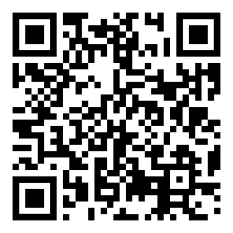 Have a look at pictures of you and discuss with an adult:what characteristics do you have?Look at pictures of your mum, dad, siblings and grandparents and discuss what characteristics you all have.Are there any characteristics that haven’t been passed on?  WednesdayLiteracySpelling – LIT 1-21a  Choose 2 activities from home spelling grid.Comprehension ENG 1-17a Go to Youtube and type ‘Awnie’s House’ into the search.  Choose a story to answer some Blooms questions on. Fantastic Mr Fox – 6 questions (one from each section)Matilda – 5 questions Charlie and Chocolate – 5 questionsBFG – 2 from each section of  remembering, applying and understanding sectionEsio Trot – 2 from each section from remembering and understandingOptional task: Create a book cover for the story you listened to. Remember to include the title and the author’s name (you might need to research this). Numeracy 1-03aPractise counting in 2s, 3s, 4s, 5s, & 10s forwards and backwards on your fingersMaths Fantasy timetable Children imagine that they are their favourite celebrity.They plan how they would spend their fantasy day out. They must include at leastsix activities and log the start time and duration of each. They should account for each hour of the waking day, i.e. fromabout 8:00 am to 8:00 pm.RERC 1-14aDid you know that the word Eucharist means “thanksgiving.”Discuss things we should be thankful to God for.Write your own prayer of thanks to God and decorate it. Technology TCH1-10aEngineers design things to solve problems. Invent something that you could use to solve a problem in your home. Draw a labelled diagram.ThursdayLiteracySpelling – LIT 1-21a  Choose 2 activities from home spelling grid.Dictionary SkillsIf you have a dictionary at home try to look up 6 different words. These words can be anything you see in your house – eg chair, bath, window. If you do not have a dictionary don’t worry, you can just do the activity below.Organise these words in alphabetical order:Word wizardsdrag, apple, orange, jam, zebra, irondog, frog, elephant, cat, dragon, crocodiledifferent, dog, damp, dig, do, dart fright, fridge, frown, frog, food, fogMastermindscat, dog, zebra, ape, frog, toad, drag, apple, orange, jam, zebra, irondolphin, dog, crocodile, ant, ape, ratelephant, dog, frog, cat, dragon, cheetahSpelling stars apple, orange, banana, grape, strawberrylion, tiger, bear, ape, zebrapirate, dog, cat, snake, fishflower, iron, bottle, picture, lightExtensionCreate a list of items and then ask someone at home to organise it alphabetically.  Did they do it correctly?NumeracyLength  MNU 1–11aThink about why it is important to have a unit of measure and not just use our hands/feet.How many centimetres are in 1 metre? How many centimetres are  in half a metre? Think about what sort of things would we measure in metres? What are some others? Whatabout centimetres?What unit would I use? Childrenchoose five objects at home (e.g. fork,bath, table, shoe, length of living room)and write them down. Beside each objectthey record what tool and what unit they would use to measure it e.g. metre stick/ruler/tape measure.Practise measuring things you have at home – this could be a book, jotter, door, toy etc.Try to estimate what you think the length is before you measure the item.Try to find items bigger than 1metre/smaller than 1metre/about 1 metre.  Write then down in your jotter.Egyptians SOC 1-04aHieroglyphicsThe Ancient Egyptians had their own alphabet called Hieroglyphics. It was very different to ours! They used pictures and symbols instead of letters.Learn more about them here: 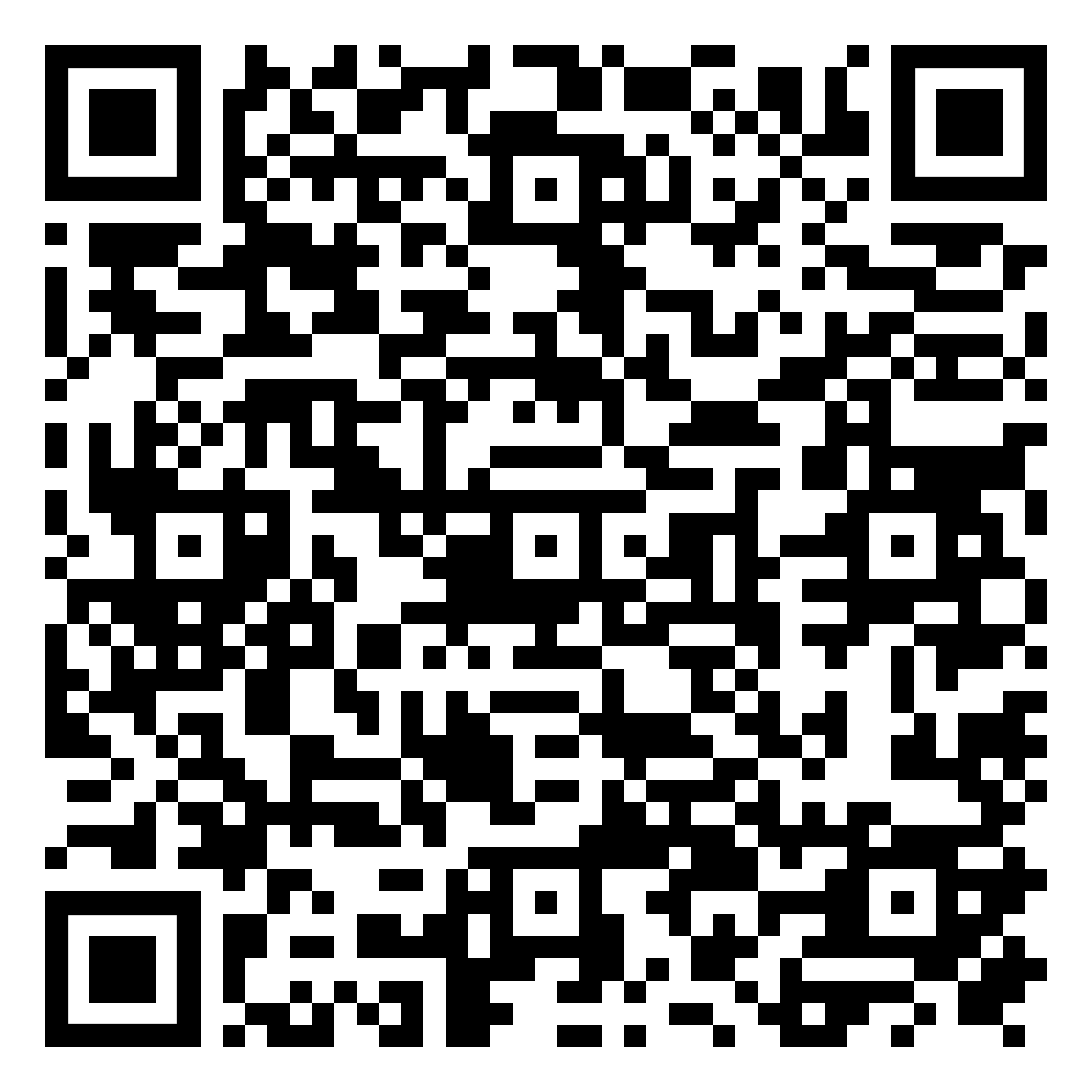 Have a go at writing in hieroglyphics. You could try your name; names of people in your family, signs for rooms in your house or you could even try and write a letter for someone in your family to crack! Art EXA 1-03a/EXA 1-07aHave a look at this picture: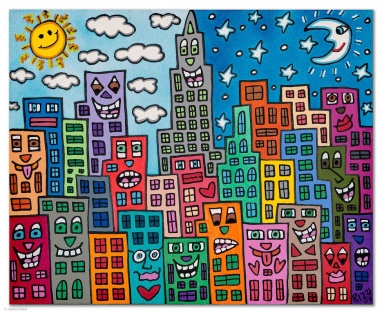 What do you like?What do you not like?Have you seen any other pieces of art that look the same?We are going to have a go at creating our own city scapes inspired by James Rizzi.Follow this video to help you: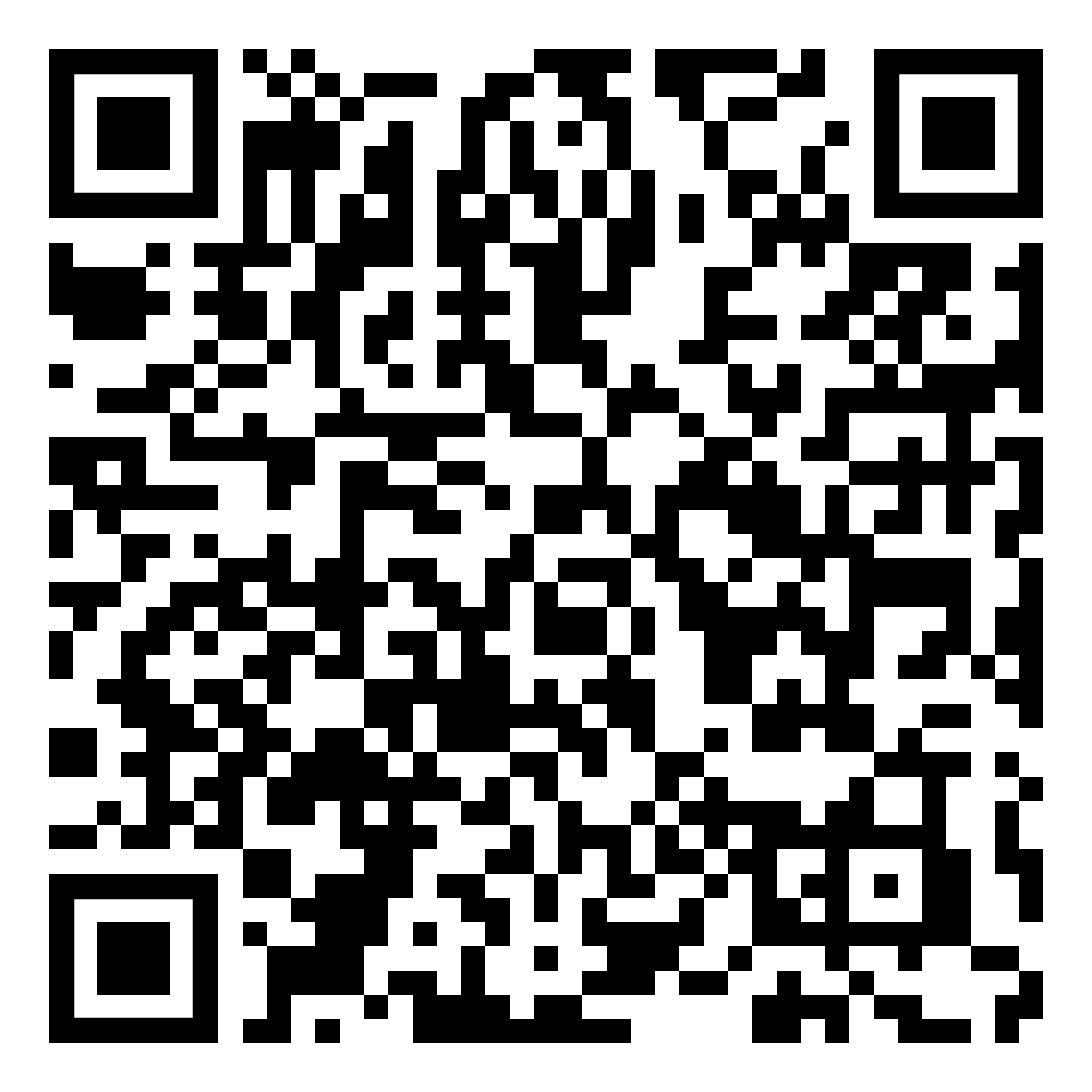 Use whatever you have at home to complete this task.FridayLiteracy/DramaLIT 1-05aWatch Newsround.Create a script for a story that you know well.  For example the Three bears. Then try to act it out.Example:The Three Little Pigs – Play scriptCharacters: Narrator, Mother, Pig 1, Pig2, Pig3, Man, WolfScene 1 Narrator: 	Once upon a time threepigs left their mother´shome and went into theworld.Three Pigs: Bye Mother.Mother: Good-bye mylittle sons.Narrator: The three pigswent different ways.Soon pig 1 met a manwho was selling straw.Pig 1: I need some straw, would you sell itto me?Man: Of course. Take it.Narrator: Pig 1 paid theman and went to buildhis house. Later, Pig 2met a man who was selling wood.Pig 2:Please Sir, I needsome wood to build myhouse. Would you sell itto me?Length  MNU 1–11aTry this game:https://www.topmarks.co.uk/maths-games/measuring-in-cm Try level 1Play - Measuring shapes You need a dice. Role the dice then draw a shape with the number of sides on the dice. Use a ruler. Try to make each side of the shape a different length. Pass to someone at home and ask them to measure each side and writes themeasurement beside each side. Then check their answers.  Continue taking turns. 